KEYSAFE XL Key rack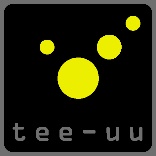 Art.-Nr. 2689-9001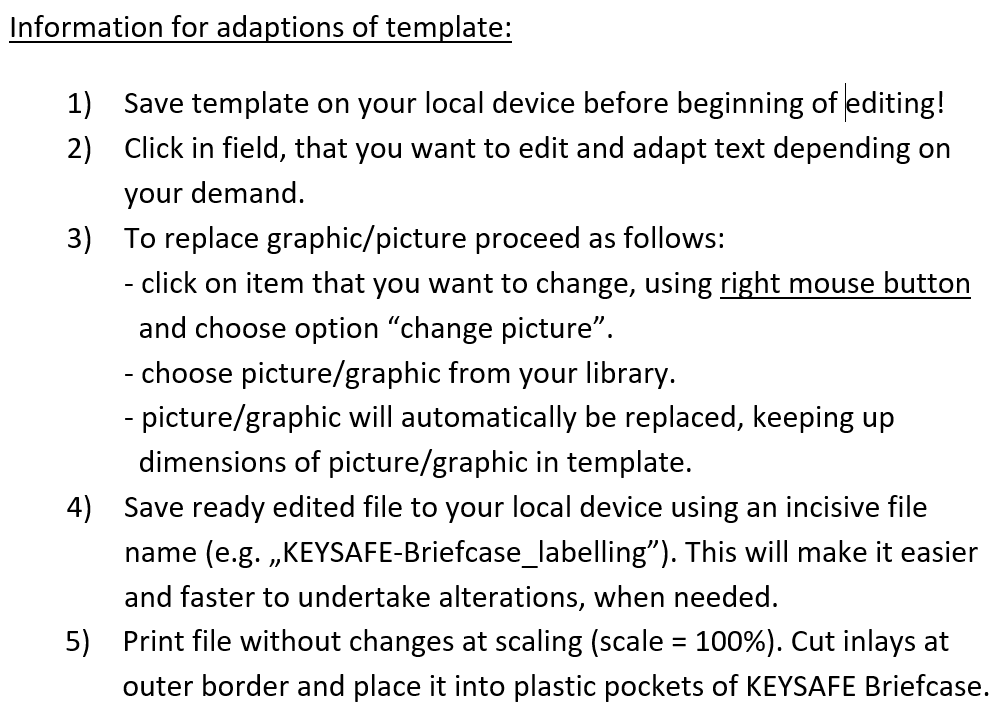 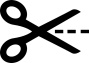 Key RackNr. 001Fire Department Any CityKey RackNr. 001 1234567Hospital„Any Name“Any Street. 1-3Building AHospital„Any Name“Any Street. 1-3Building AHospital„Any Name“Any Street. 1-3Building AHospital„Any Name“Any Street. 1-3Building AHospital„Any Name“Any Street. 1-3Building AHospital„Any Name“Any Street. 1-3Building AHospital„Any Name“Any Street. 1-3Building A891011121314Hospital„Any Name“Any Street. 1-3Building AHospital„Any Name“Any Street. 1-3Building AHospital„Any Name“Any Street. 1-3Building AHospital„Any Name“Any Street. 1-3Building AHospital„Any Name“Any Street. 1-3Building AHospital„Any Name“Any Street. 1-3Building AHospital„Any Name“Any Street. 1-3Building A15161718192021Hospital„Any Name“Any Street. 1-3Building AHospital„Any Name“Any Street. 1-3Building AHospital„Any Name“Any Street. 1-3Building A Hospital„Any Name“Any Street. 1-3Building AHospital„Any Name“Any Street. 1-3Building AHospital„Any Name“Any Street. 1-3Building AHospital„Any Name“Any Street. 1-3Building A22232425262728Hospital„Any Name“Any Street. 1-3Building AHospital„Any Name“Any Street. 1-3Building AHospital„Any Name“Any Street. 1-3Building AHospital„Any Name“Any Street. 1-3Building AHospital„Any Name“Any Street. 1-3Building AHospital„Any Name“Any Street. 1-3Building AHospital„Any Name“Any Street. 1-3Building A 